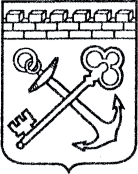 АДМИНИСТРАЦИЯ ЛЕНИНГРАДСКОЙ ОБЛАСТИКОМИТЕТ ПО КУЛЬТУРЕ ЛЕНИНГРАДСКОЙ ОБЛАСТИПРИКАЗ«___»____________20____ г.                                      №___________________                                                                                        Санкт-Петербург  О реализации отдельных положений постановления Правительства Ленинградской области от 30 апреля 2020 года № 262Во исполнение постановления Правительства Ленинградской области 
от 30 апреля 2020 года № 262 «Об утверждении Положения о системах оплаты труда в государственных учреждениях Ленинградской области по видам экономической деятельности и признании утратившими силу полностью или частично отдельных постановлений Правительства Ленинградской области» приказываю:1. Утвердить положение о порядке установления стимулирующих выплат руководителям государственных учреждений, подведомственных комитету по культуре Ленинградской области (далее - подведомственные учреждения), согласно приложению 1. 2. Утвердить перечень показателей эффективности и результативности деятельности подведомственных учреждений, используемых для определения премиальных выплат руководителям, согласно приложению 2.3. Утвердить примерные показатели эффективности и результативности деятельности подведомственных учреждений по видам деятельности согласно приложению 3. 4. Государственным учреждениям, подведомственным комитету по культуре Ленинградской области, показатели эффективности и результативности деятельности работников определить с учётом показателей, утверждённых приложением 3 к настоящему приказу. 5. Признать утратившим силу приказ комитета по культуре Ленинградской области от 25 декабря 2018 года № 01-03/18-645 «Об утверждении перечня критериев оценки работы государственных учреждений, подведомственных комитету по культуре Ленинградской области».6. Настоящий приказ вступает в силу с 1 июля 2020 года.7. Контроль за исполнением настоящего приказа возложить на заместителя председателя комитета.Председатель комитета 							                 В.О. ЦойПриложение 1УТВЕРЖДЕНОприказом комитета по культуре Ленинградской областиот____________ №______________Положение о порядке установления стимулирующих выплат руководителям государственных учреждений, подведомственных комитету по культуре Ленинградской области1. 	Настоящее Положение устанавливает порядок определения размера и периодичности стимулирующих выплат руководителям государственных учреждений, подведомственных комитету по культуре Ленинградской области (далее – учреждения, руководители учреждений, Комитет).2.	Руководителям учреждений устанавливаются следующие стимулирующие выплаты:премиальные выплаты по итогам работы;премиальные выплаты за выполнение особо важных (срочных) работ;премиальные выплаты к значимым датам (событиям).3.	Премиальные выплаты по итогам работы устанавливаются по итогам работы за квартал, а также по итогам работы за год.4.	Премиальные выплаты по итогам работы за квартал устанавливаются ежеквартально с учётом корректирующего коэффициента показателей эффективности и результативности деятельности учреждения (далее – КПЭ) по итогам работы за прошедший квартал.  Премиальные выплаты по итогам работы за квартал выплачиваются в течение 3 месяцев, следующих за окончанием квартала.5.	Размер премиальной выплаты по итогам работы за квартал определяется по формуле:, где:БП (кв) – базовый размер ежемесячно выплачиваемой премиальной выплаты по итогам работы за квартал; Кi – корректирующий коэффициент при отклонении фактических значений i-го показателя эффективности и результативности деятельности учреждения от плановых, определяемый в соответствии с Перечнем показателей эффективности и результативности деятельности подведомственных учреждений (далее – Перечень КПЭ).Плановые значения показателей эффективности и результативности деятельности учреждения на очередной год с разбивкой по кварталам устанавливаются распоряжением Комитета не позднее 31 декабря текущего года. di – вес i-го показателя эффективности и результативности деятельности учреждения, определяемый в соответствии с Перечнем КПЭ (процентов).6.	Премиальные выплаты по итогам работы за год устанавливаются ежегодно на основе оценки эффективности и результативности деятельности учреждения по итогам работы за прошедший год.Премиальные выплаты по итогам работы за год устанавливаются с учётом итогового корректирующего коэффициента показателей эффективности и результативности деятельности учреждения (КПЭ) по итогам работы за прошедший год.  Премиальные выплаты по итогам работы за год выплачиваются единовременно, не позднее 1 февраля года, следующего за отчетным.7. Базовые размеры ежемесячно выплачиваемой премиальной выплаты по итогам работы за квартал определяются в процентном отношении к сумме должностного оклада руководителя учреждения и выплат по повышающим коэффициентам к должностному окладу руководителя в следующих размерах:для руководителя учреждения культуры, постоянное рабочее место которого расположено на территории города Санкт-Петербурга – 100 процентов;для руководителя учреждения культуры, постоянное рабочее место которого расположено на территории Ленинградской области – 150 процентов;для руководителя образовательного учреждения – 150 процентов;для руководителей прочих учреждений – 130 процентов. 8. Премия начисляется за фактически отработанное время. За период нахождения руководителя в различных видах оплачиваемых или неоплачиваемых отпусков, а также за период временной нетрудоспособности премия не начисляется.9.	Размер премиальной выплаты по итогам работы за год определяется по формуле:, где:БП(гд) – базовый размер премиальной выплаты по итогам работы за год, принимаемый равным 150 процентам от должностного оклада руководителя;Кi – корректирующий коэффициент при отклонении фактических значений i-го показателя эффективности и результативности деятельности учреждения от плановых, определяемый в соответствии с Перечнем показателей эффективности и результативности деятельности государственных учреждений, подведомственных Комитету (далее – Перечень КПЭ).di – вес i-го показателя эффективности и результативности деятельности учреждения, определяемый в соответствии с Перечнем КПЭ (процентов);РВ – доля рабочего времени, отработанного руководителем учреждения 
в отчетном году.10. Размер премиальной выплаты сокращается в размере от 25 до 50 процентов в следующих случаях;наличие просроченной кредиторской задолженности (за исключением судебнооспариваемой) (по итогам каждого из месяцев отчетного периода);совершение сделок с имуществом, находящимся в оперативном управлении учреждения, с нарушением требований законодательства (выявленных в течение отчетного периода);недостижение показателей по размеру начисленной заработной платы работников учреждения, установленных в соответствии с планом мероприятий («дорожной картой») по повышению эффективности сферы культуры и совершенствованию оплаты труда работников учреждений культуры в Ленинградской области;наличие чрезвычайных происшествий, случаев травматизма, произошедших по вине учреждения (в течение отчетного периода);непредставление в установленный срок информации, необходимой для расчета значений показателей эффективности и результативности деятельности учреждения (в течение отчетного периода);несвоевременное (неполное) размещение информации о деятельности учреждения на официальном сайте bus.gov.ru (выявленное в течение отчетного периода);несоблюдение установленных сроков представления бухгалтерской (бюджетной), статистической отчетности (в течение отчетного периода);применение к руководителю учреждения дисциплинарного взыскания (в течение отчетного периода);поступление в течение отчетного квартала (года) более 3 обоснованных жалоб на деятельность учреждения;невыполнении утверждённого в установленные порядке плана по устранению недостатков, выявленных в ходе проведения независимой оценки качества условий оказания услуг учреждением.11.	Премиальные выплаты по итогам работы не выплачиваются в следующих случаях:выявления в отчетном периоде фактов нецелевого использования бюджетных средств; выявления в отчетном периоде фактов предоставления недостоверной (искаженной) отчетности о значениях КПЭ, повлекшей установление необоснованно высоких размеров премиальных выплат по итогам работы; наличия задолженности по выплате заработной платы работникам учреждения по итогам хотя бы одного месяца отчетного периода (за исключением задолженности, возникшей по вине третьих лиц, а также оспариваемой в судебном порядке).12. Условия, указанные в пунктах 10 и 11, учитываются для определения размера стимулирующих выплат руководителю за период, в котором руководитель учреждения фактически замещал руководящую должность.13. По решению председателя комитета и при наличии оснований руководителям учреждений устанавливаются премиальные выплаты за выполнение особо важных (срочных) работ, в том числе:за выполнение особо важных поручений комитета;за организацию и проведение мероприятий с участием Губернатора Ленинградской области.Размер премиальной выплаты за выполнение особо важных (срочных) работ определяется Комитетом и может составлять от 50 до 100 процентов должностного оклада руководителя учреждения.14. Премиальные выплаты к значимым датам (событиям) руководителям учреждений устанавливаются комитетом:к профессиональным праздникам в размере 30 000 рублей;к юбилейным датам в размере 25 000 рублей;в связи с награждением государственными наградами Российской Федерации, ведомственными наградами федеральных органов исполнительной власти, наградами Губернатора Ленинградской области и Законодательного Собрания Ленинградской области в размере 20 000 рублей.15. Комитет не позднее 20 числа, следующего за отчетным периодом, направляет в учреждение распоряжение о премировании руководителя учреждения по итогам работы за квартал с указанием конкретной суммы премиальной выплаты. 16. Руководителям учреждений может быть оказана материальная помощь 
в случаях стихийного бедствия, заболевания, смерти ближайших родственников 
и при иных уважительных причинах. Материальная помощь оказывается по письменному заявлению руководителя учреждения на основании распоряжения Комитета.Размер материальной помощи не может превышать 3 должностных окладов руководителя учреждения.Приложение 2УТВЕРЖДЕНОприказом комитета по культуре Ленинградской областиот____________ №______________Перечень показателей эффективности и результативности 
деятельности подведомственных учреждений, 
используемых для определения премиальных выплат руководителямБиблиотекиМетодика расчета значений показателей эффективности и результативности деятельности1.	Количество документов, выданных из фонда библиотеки.Расчет значений показателя осуществляется за отчетный период (квартал, год) на основе отчетной информации, предоставленной учреждением. 2.	Численность участников библиотечных проектов и мероприятий, направленных на расширение круга читателей. Количество библиотечных проектов и мероприятий, направленных на расширение круга читателей всего, в том числе:-передвижных выставок в Ленинградской области;- мероприятия для детей Ленинградской области;- реализованных проектов для взрослой аудитории в соответствии в государственной программой «Развитие культуры в Ленинградской области».Расчет значений показателя осуществляется за отчетный период (квартал, год) на основе отчетной информации, предоставленной учреждением. Количество библиотечных работников Ленинградской области, посетивших мероприятия по направлению деятельностиРасчет значений показателя осуществляется за отчетный период (квартал, год) на основе отчетной информации, предоставленной учреждением.Количество записей электронного каталога, созданных в текущем году.Расчет значений показателя осуществляется за отчетный период (квартал, год) на основе отчетной информации, предоставленной учреждением.5.	Количество бесплатных публикаций в СМИ, популяризующих (освещающих) деятельность учреждения.Расчёт значений показателя осуществляется за отчетный период (квартал, год) на основе отчётной информации, предоставленной учреждением.МузеиМетодика расчета значений показателей эффективности и результативности деятельностиПополнение музейных фондов Расчет значений показателя осуществляется за отчетный период (квартал, год) на основе отчетной информации, предоставленной учреждением.2.	Динамика доходов от приносящей доход деятельности по сравнению 
с аналогичным периодом прошлого года.Расчет значений показателя осуществляется за отчетный период (год) на основе информации об исполнении плана финансово-хозяйственной деятельности учреждения.3.	Количество поданных заявок на музейные конкурсы и гранты (по российским и международным программам). Расчет значений показателя осуществляется за отчетный период (квартал, год) на основе отчетной информации, предоставленной учреждением.4.	Количество изданных печатно-информационных материалов, популяризирующих деятельность учреждения.Расчет значений показателя осуществляется за отчетный период (квартал, год) на основе отчетной информации, предоставленной учреждением.Для оценок за отчетный квартал применяются значения показателя за последний отчетный год.Количество бесплатных публикаций в СМИ, популяризующих (освещающих) деятельность учреждения, анонсы, новости о мероприятиях, опубликованные в сети Интернет (в том числе на официальном сайте комитета по культуре Ленинградской области)Расчет значений показателя осуществляется на последнюю отчетную дату отчетного периода (квартала, года) на основе отчетной информации, предоставленной учреждением.Театры Методика расчета значений показателей эффективности и результативности деятельности1.	Число зрителей на выездных (гастрольных) спектаклях, показанных на территории Ленинградской области.Расчет значений показателя осуществляется за отчетный период (квартал, год) на основе отчетной информации, предоставленной учреждением.2.	Средняя заполняемость зрительного зала на стационаре.Расчет значений показателя осуществляется за отчетный период (квартал, год) на основе отчетной информации, предоставленной учреждением.3.	Динамика доходов от приносящей доход деятельности по сравнению с аналогичным периодом прошлого года.Расчет значений показателя осуществляется за отчетный период (год) на основе информации об исполнении плана финансово-хозяйственной деятельности учреждения.4.	Объем грантов, полученных учреждением на реализацию проектов и (или) осуществление основной деятельности.Расчет значений показателя осуществляется за отчетный год на основе информации учреждения. Для оценок за отчетный квартал применяются значения показателя за последний отчетный год.5.	Количество бесплатных публикаций в СМИ, популяризующих (освещающих) деятельность учреждения, анонсы, новости о мероприятиях, опубликованные в сети Интернет (в том числе на официальном сайте комитета по культуре Ленинградской области)Расчет значений показателя осуществляется на последнюю отчетную дату отчетного периода (квартала, года) на основе отчетной информации, предоставленной учреждением.4.Концертные организации Методика расчета значений показателей эффективности и результативности деятельности1.	Количество концертов и концертных программ, проведенных на территории Ленинградской области.Расчет значений показателя осуществляется за отчетный период (квартал, год) на основе отчетной информации, предоставленной учреждением.2.	Число просветительских мероприятий, проведенных в детских школах искусств Ленинградской области.Расчет значений показателя осуществляется за отчетный период (квартал, год) на основе отчетной информации, предоставленной учреждением.3.	Динамика доходов от приносящей доход деятельности по сравнению 
с аналогичным периодом прошлого года.Расчет значений показателя осуществляется за отчетный период (год) на основе информации об исполнении плана финансово-хозяйственной деятельности учреждения.4.	Количество бесплатных публикаций в СМИ, популяризующих (освещающих) деятельность учреждения, анонсы, новости о мероприятиях, опубликованные в сети Интернет (в том числе на официальном сайте комитета по культуре Ленинградской области)Расчет значений показателя осуществляется на последнюю отчетную дату отчетного периода (квартала, года) на основе отчетной информации, предоставленной учреждением.5.Дом народного творчества Методика расчета значений показателей эффективности и результативности деятельности1.	Численность участников обучающих мероприятий, проведенных для работников учреждений культуры.Расчет значений показателя осуществляется за отчетный период (квартал, год) на основе отчетной информации, предоставленной учреждением.2.	Число мероприятий соревновательного характера (конкурсов), проводимых учреждением и нацеленных на выявление молодых дарований и талантливой молодежи.Расчет значений показателя осуществляется за отчетный период (квартал, год) на основе отчетной информации, предоставленной учреждением.3.	Число организаций, мастеров, изделия которых были признаны на экспертном совете Ленинградской области по народным художественным промыслам, представленных на выставках, организуемых учреждением.Расчет значений показателя осуществляется за отчетный период (год) по следующей формуле:, где:Мj - число организаций, мастеров, изделия которых были признаны на экспертном совете Ленинградской области по народным художественным промыслам, представленных на j-ой выставке, организуемой учреждением.4.	Количество бесплатных публикаций в СМИ, популяризующих (освещающих) деятельность учреждения, анонсы, новости о мероприятиях, опубликованные в сети Интернет (в том числе на официальном сайте комитета по культуре Ленинградской области)Расчет значений показателя осуществляется на последнюю отчетную дату отчетного периода (квартала, года) на основе отчетной информации, предоставленной учреждением.6.Колледж культуры и искусства Методика расчета значений показателей эффективности и результативности деятельности1.	Удельный вес численности выпускников, продолживших обучение и (или) трудоустроившихся в течение одного года после окончания обучения по полученной специальности (профессии) (от общей численности выпускников).Расчет значений показателя осуществляется за отчетный учебный год (по состоянию на 1 сентября отчетного года) на основе информации, предоставленной учреждением.Для оценок за отчетный квартал применяются значения показателя за последний отчетный год.2.	Удельный вес обучающихся, сдавших аттестацию на «хорошо» и «отлично» по результатам итоговой аттестации (от общей численности выпускников).Расчет значений показателя осуществляется 2 раза в течение года (по состоянию на 01 июля и 31 декабря отчетного года) на основе информации, предоставленной учреждением.Для оценок за отчетный квартал применяются значения показателя за последний отчетный год.3.	Удельный вес численности студентов, принявших участие в региональных и муниципальных и всероссийских социокультурных проектах, во всероссийских и международных олимпиадах (конкурсах, школах, смотрах) (в общей численности студентов).Расчет значений показателя осуществляется за отчетный период (квартал, год) по следующей формуле:, где:SCi – численность студентов, принявших участие в i-ом мероприятии (социо-культурном проекте, конкурсе, школе, смотре) в течение отчетного периода;SN – численность студентов в отчетном периоде (средняя за квартал, год).4.	Количество бесплатных публикаций в СМИ, популяризующих (освещающих) деятельность учреждения, анонсы, новости о мероприятиях, опубликованные в сети Интернет (в том числе на официальном сайте комитета по культуре Ленинградской области)Расчет значений показателя осуществляется на последнюю отчетную дату отчетного периода (квартала, года) на основе отчетной информации, предоставленной учреждением.7. Дирекция по сохранению объектов культурного наследия Методика расчета значений показателей эффективности и результативности деятельности1.	Доля объектов культурного наследия, на которых завершены ремонтно-реставрационные работы (этапы работ)Расчет значений показателя осуществляется за отчетный финансовый год (по состоянию на 31 декабря отчетного года) на основе информации, предоставленной учреждением.Для оценок за отчетный квартал применяются значения показателя за последний отчетный год.2.	Доля объектов, в отношении которых проведены работы в рамках государственной охраны объектов культурного наследия. Расчет значений показателя осуществляется за отчетный финансовый год (по состоянию на 31 декабря отчетного года) на основе информации, предоставленной учреждением.Для оценок за отчетный квартал применяются значения показателя за последний отчетный год.3.	Доля стоимости заключенных государственных контрактов (контрактов) в совокупном годовом объеме закупок согласно плана-графика нарастающим итогом с начала года. 4.	Выполнение кассового плана по расходам областного бюджета Ленинградской области нарастающим итогом с начала года. Расчет значений показателя осуществляется за отчетный квартал на основе анализа планируемых и фактических кассовых выплат учреждения.5.Количество бесплатных публикаций в СМИ, популяризующих (освещающих) деятельность учреждения, анонсы, новости о мероприятиях, опубликованные в сети Интернет (в том числе на официальном сайте комитета по культуре Ленинградской области)8. Парковое агентствоМетодика расчета значений показателей эффективности и результативности деятельностиОбеспечение сохранности и целостности историко-архитектурного комплекса, исторической среды и ландшафтовРасчет значений показателя осуществляется за отчетный период (квартал, год) на основе отчетной информации, предоставленной учреждением.Численность участников мероприятий, проведённых учреждением.Расчет значений показателя осуществляется за отчетный период (квартал, год) на основе отчетной информации, предоставленной учреждением.2. Количество поданных заявок на музейные конкурсы и гранты (по российским и международным программам). Расчет значений показателя осуществляется за отчетный период (квартал, год) на основе отчетной информации, предоставленной учреждением.3.	Количество изданных печатно-информационных, рекламных материалов, популяризирующих деятельность учреждения.Расчет значений показателя осуществляется за отчетный период (квартал, год) на основе отчетной информации, предоставленной учреждением.4.	Объем публикаций в региональных и муниципальных СМИ Ленинградской области, популяризирующих (освещающих) деятельность учреждения.Расчет значений показателя осуществляется за отчетный период (квартал, год) на основе отчетной информации, предоставленной учреждением, по формуле:КПЭ = Р+Т, гдеP – количество публикаций в региональных печатных СМИ;T – количество публикаций в телевизионных СМИ.Расчет значений показателя осуществляется на последнюю отчетную дату отчетного периода (квартала, года) на основе отчетной информации, предоставленной учреждением.Расчёт общих для всех типов учреждений показателей.Размещение информации о местах проведения мероприятий и анонсов событий на портал «Культура.РФ» (проект «Единое информационное пространство в сфере культуры»).Расчет значений показателя осуществляется за отчетный квартал, год на основе информации, предоставленной учреждением.Информационная активность учреждения, в том числе: - положительные отзывы о деятельности учреждения на официальном сайте учреждения посредством электронных сервисов для выражения мнений получателей услуг, отвечающий требованиям, установленным Минкультуры России;- положительные отзывы о мероприятиях учреждения, в сети «Интернет» (группы в социальных сетях), в «Книге отзывов  и предложений».Расчет значений показателя осуществляется за отчетный квартал, год на основе информации, предоставленной учреждением.Отсутствие замечаний руководителей структурных подразделений комитета по культуре Ленинградской области по выполнению поручений комитета по культуре Ленинградской области, отсутствие нарушений сроков предоставления информации по запросам комитета по культуре Ленинградской области, её соответствие по форме и содержанию запрашиваемой информации.Расчет значений показателя осуществляется за отчетный период (квартал, год) на основе информации, предоставленной руководителями структурных подразделений Комитета. Система сбора и контроля отчётных данных по КПЭВ целях установления выплат стимулирующего характера руководителю учреждения отчёт по исполнению КПЭ за отчётный период по установленной форме направляется на официальную почту комитета по культуре Ленинградской области:1.1.в электронном виде в формате PDF;1.2.в электронном виде в формате Microsoft Excel.Форма отчёта по исполнению КПЭ за отчётный период«Отчёт по исполнению показателей эффективности  
и результативности деятельности за ________20_________________________________»(наименование учреждения)Факт* - подтверждение обосновывающими документамиРуководитель учреждения					             _______________                       ____________________МП    Подпись 			   Расшифровка подписиОбосновывающие документы по фактическим показателям направляются ежеквартально и по итогам работы за год:3.1.в электронном виде в формате *.PDF;3.2.в электронном виде в формате Microsoft Word. Срок представления формы «Отчёт по исполнению показателей эффективности  и результативности деятельности»  - до 3 числа месяца, следующего за окончанием квартала, года.Приложение 3УТВЕРЖДЕНОприказом комитета по культуре Ленинградской областиот____________ №______________Примерные показатели эффективности и результативности деятельности подведомственных учреждений по видам деятельностиПодготовил:Ведущий специалистотдела государственной поддержки культуры,искусства и народного творчества 				                          А.А. БересневаСогласовано:Начальник отдела экономического и финансового обеспечения - главный бухгалтер 			            Е.В. АстроваЗаместитель председателя комитета –начальник департамента								Г.Е. ЛазареваНачальник отдела государственной поддержкикультуры, искусства и народного творчества 			                    А.В. ЦурбанНачальник отдела взаимодействия с муниципальными образованиями, информатизации и организационной работы					 Т.П. ПавловаНачальник юридического сектора						     О.А. ЛавриненкоОзнакомлена:Заместитель председателя комитета 					    О.Л. Мельникова№Показатель эффективности (результативности) деятельностиПериодичностьВес, %Корректирующий коэффициент при отклонении фактических значений (Ф) от плановых (П)Корректирующий коэффициент при отклонении фактических значений (Ф) от плановых (П)№Показатель эффективности (результативности) деятельностиПериодичностьВес, %Позитивное отклонениеНегативное отклонение1Количество документов, выданных из фонда библиотекиКвартал, год5K = Ф : П, 
но не более 1,1При недостижении до 10% от плана:K = (Ф : П)При недостижении на 10% и более: К = 02Количество библиотечных проектов и мероприятий, направленных на расширение круга читателей всего, в том числе:-передвижных выставок в Ленинградской области;- мероприятия для детей Ленинградской области;- реализованных проектов для взрослой аудитории в соответствии в государственной программой «Развитие культуры в Ленинградской области»Квартал, год25K = Ф : П, 
но не более 1,1При недостижении до 10% от плана:K = (Ф : П)При недостижении на 10% и более: К = 03Количество библиотечных работников Ленинградской области, посетивших мероприятия по направлению деятельностиКвартал, год5K = Ф : П, 
но не более 1,1При недостижении до 10% от плана:K = (Ф : П)При недостижении на 10% и более: К = 04Количество записей электронного каталога, созданных в текущем годуКвартал, год5K = Ф : П, 
но не более 1,1При недостижении до 10% от плана:K = (Ф : П)При недостижении на 10% и более: К = 05Количество бесплатных публикаций в СМИ, популяризующих (освещающих) деятельность учрежденияКвартал, год5K = Ф : П, 
но не более 1,1При недостижении до 10% от плана:K = (Ф : П)При недостижении на 10% и более: К = 06Размещение информации о местах проведения мероприятий и анонсов событий на портал «Культура.РФ» (проект «Единое информационное пространство в сфере культуры»),- анонсы, новости о мероприятиях, опубликованные на официальном сайте комитета по культуре Ленинградской области  Квартал, год20При недостижении до 10% от плана:K = (Ф : П)При недостижении на 10% и более: К = 07Информационная активность учреждения, в том числе:                                                                                                              - положительные отзывы о деятельности учреждения на официальном сайте учреждения посредством электронных сервисов для выражения мнений получателей услуг, отвечающий требованиям, установленным Минкультуры России; - положительные отзывы о мероприятиях библиотеки, в сети «Интернет» (группы в социальных сетях), в «Книге отзывов  и предложений»                  Квартал, год5При недостижении до 10% от плана:K = (Ф : П)При недостижении на 10% и более: К = 08Отсутствие замечаний руководителей структурных подразделений комитета по культуре Ленинградской области по выполнению поручений комитета по культуре Ленинградской области, отсутствие нарушений сроков предоставления информации по запросам комитета по культуре Ленинградской области, её соответствие по форме и содержанию запрашиваемой информацииКвартал, год30При отсутствии замечаний 
K = 1, при наличии замечаний К=0При недостижении до 10% от плана:K = (Ф : П)При недостижении на 10% и более: К = 0№Показатель эффективности (результативности) деятельностиПериодичностьВес, %Корректирующий коэффициент при отклонении фактических значений (Ф) от плановых (П)Корректирующий коэффициент при отклонении фактических значений (Ф) от плановых (П)№Показатель эффективности (результативности) деятельностиПериодичностьВес, %Позитивное отклонениеНегативное отклонение1Пополнение музейных фондовКвартал, год15K = Ф : П, 
но не более 1,1При недостижении до 10% от плана:K = (Ф : П) При недостижении на 10% и более: К = 02Динамика доходов от приносящей доход деятельности по сравнению с аналогичным периодом прошлого годаГод10K = Ф : П, 
но не более 1,1При недостижении до 10% от плана:K = (Ф : П) При недостижении на 10% и более: К = 03Количество поданных заявок на музейные конкурсы и гранты (по российским и международным программам). Квартал, год10K = Ф : П, 
но не более 1,1При недостижении до 10% от плана:K = (Ф : П) При недостижении на 10% и более: К = 04Количество изданных печатно-информационных материалов, популяризирующих деятельность учреждения.Квартал, год5K = Ф : П, 
но не более 1,1При недостижении до 10% от плана:K = (Ф : П) При недостижении на 10% и более: К = 05Количество бесплатных публикаций в СМИ, популяризующих (освещающих) деятельность учреждения,анонсы, новости о мероприятиях, опубликованные в сети Интернет (в том числе на официальном сайте комитета по культуре Ленинградской области) Квартал, год5K = Ф : П, 
но не более 1,1При недостижении до 10% от плана:K = (Ф : П) При недостижении на 10% и более: К = 06Размещение информации о местах проведения мероприятий и анонсов событий на портал «Культура.РФ» (проект «Единое информационное пространство в сфере культуры»)  Квартал, год20K = Ф : П, 
но не более 1,1При недостижении до 10% от плана:K = (Ф : П) При недостижении на 10% и более: К = 07Информационная активность учреждения, в том числе:                                                                                                              - положительные отзывы о деятельности учреждения на официальном сайте учреждения посредством электронных сервисов для выражения мнений получателей услуг, отвечающий требованиям, установленным Минкультуры России;                                         - положительные отзывы о мероприятиях учреждения, в сети «Интернет» (группы в социальных сетях), в «Книге отзывов  и предложений»                                                                                                                                 Квартал, год5K = Ф : П, 
но не более 1,1При недостижении до 10% от плана:K = (Ф : П) При недостижении на 10% и более: К = 08Отсутствие замечаний руководителей структурных подразделений комитета по культуре Ленинградской области по выполнению поручений комитета по культуре Ленинградской области, отсутствие нарушений сроков предоставления информации по запросам комитета по культуре Ленинградской области, её соответствие по форме и содержанию запрашиваемой информацииКвартал, год30При отсутствии замечаний 
K = 1, при наличии замечаний К=0При недостижении до 10% от плана:K = (Ф : П) При недостижении на 10% и более: К = 0№Показатель эффективности (результативности) деятельностиПериодичностьВес, %Корректирующий коэффициент при отклонении фактических значений (Ф) от плановых (П)Корректирующий коэффициент при отклонении фактических значений (Ф) от плановых (П)№Показатель эффективности (результативности) деятельностиПериодичностьВес, %Позитивное отклонениеНегативное отклонение1Число зрителей на выездных (гастрольных) спектаклях, показанных на территории Ленинградской областиКвартал, год10K = Ф : П, 
но не более 1,1При недостижении до 10% от плана:K = (Ф : П) При недостижении на 10% и более: К = 02Средняя заполняемость зрительного зала на стационареГод10K = Ф : П, 
но не более 1,1При недостижении до 10% от плана:K = (Ф : П) При недостижении на 10% и более: К = 03Динамика доходов от приносящей доход деятельности по сравнению с аналогичным периодом прошлого годаГод10K = Ф : П, 
но не более 1,1При недостижении до 10% от плана:K = (Ф : П) При недостижении на 10% и более: К = 04Объем грантов, полученных учреждением на реализацию проектов и (или) осуществление основной деятельностиГод5K = Ф : П, 
но не более 1,1При недостижении до 10% от плана:K = (Ф : П) При недостижении на 10% и более: К = 05Количество бесплатных публикаций в СМИ, популяризующих (освещающих) деятельность учреждения,анонсы, новости о мероприятиях, опубликованные в сети Интернет (в том числе на официальном сайте комитета по культуре Ленинградской области)Квартал, год5K = Ф : П, 
но не более 1,1При недостижении до 10% от плана:K = (Ф : П) При недостижении на 10% и более: К = 06Информационная активность учреждения, в том числе:                                                                                                              - положительные отзывы о деятельности учреждения на официальном сайте учреждения посредством электронных сервисов для выражения мнений получателей услуг, отвечающий требованиям, установленным Минкультуры России;                                         - положительные отзывы о мероприятиях учреждения, в сети «Интернет» (группы в социальных сетях), в «Книге отзывов  и предложений»;                                                                                                                                              Квартал, год10K = Ф : П, 
но не более 1,1При недостижении до 10% от плана:K = (Ф : П) При недостижении на 10% и более: К = 07Размещение информации о местах проведения мероприятий и анонсов событий на портал «Культура.РФ» (проект «Единое информационное пространство в сфере культуры»)  Квартал, год20K = Ф : П, 
но не более 1,1При недостижении до 10% от плана:K = (Ф : П) При недостижении на 10% и более: К = 08Отсутствие замечаний руководителей структурных подразделений комитета по культуре Ленинградской области по выполнению поручений комитета по культуре Ленинградской области, отсутствие нарушений сроков предоставления информации по запросам комитета по культуре Ленинградской области, её соответствие по форме и содержанию запрашиваемой информацииКвартал, год30При отсутствии замечаний K = 1, при наличии замечаний К=0№Показатель эффективности (результативности) деятельностиПериодичностьВес, %Корректирующий коэффициент при отклонении фактических значений (Ф) от плановых (П)Корректирующий коэффициент при отклонении фактических значений (Ф) от плановых (П)№Показатель эффективности (результативности) деятельностиПериодичностьВес, %Позитивное отклонениеНегативное отклонение1Количество концертов и концертных программ, проведенных на территории Ленинградской областиКвартал, год20K = Ф : П, 
но не более 1,1При недостижении до 10% от плана:K = (Ф : П) При недостижении на 10% и более: К = 02Число просветительских мероприятий, проведенных в детских школах искусств Ленинградской областиКвартал, год5K = Ф : П, 
но не более 1,1При недостижении до 10% от плана:K = (Ф : П) При недостижении на 10% и более: К = 03Динамика доходов от приносящей доход деятельности по сравнению с аналогичным периодом прошлого годаГод10K = Ф : П, 
но не более 1,1При недостижении до 10% от плана:K = (Ф : П) При недостижении на 10% и более: К = 04Количество бесплатных публикаций в СМИ, популяризующих (освещающих) деятельность учреждения,анонсы, новости о мероприятиях, опубликованные в сети Интернет (в том числе на официальном сайте комитета по культуре Ленинградской области)Квартал, год5K = Ф : П, 
но не более 1,1При недостижении до 10% от плана:K = (Ф : П) При недостижении на 10% и более: К = 05Информационная активность учреждения, в том числе:                                                                                                              - положительные отзывы о деятельности учреждения на официальном сайте учреждения посредством электронных сервисов для выражения мнений получателей услуг, отвечающий требованиям, установленным Минкультуры России;                                         - положительные отзывы о мероприятиях учреждения, в сети «Интернет» (группы в социальных сетях), в «Книге отзывов  и предложений»                                                                                                                        Квартал, год10K = Ф : П, 
но не более 1,1При недостижении до 10% от плана:K = (Ф : П) При недостижении на 10% и более: К = 06Размещение информации о местах проведения мероприятий и анонсов событий на портал «Культура.РФ» (проект «Единое информационное пространство в сфере культуры»)  Квартал, год20K = Ф : П, 
но не более 1,1При недостижении до 10% от плана:K = (Ф : П) При недостижении на 10% и более: К = 07Отсутствие замечаний руководителей структурных подразделений комитета по культуре Ленинградской области по выполнению поручений комитета по культуре Ленинградской области, отсутствие нарушений сроков предоставления информации по запросам комитета по культуре Ленинградской области, её соответствие по форме и содержанию запрашиваемой информацииКвартал, год30При отсутствии замечаний K = 1, при наличии замечаний К=0№Показатель эффективности (результативности) деятельностиПериодичностьВес, %Корректирующий коэффициент при отклонении фактических значений (Ф) от плановых (П)Корректирующий коэффициент при отклонении фактических значений (Ф) от плановых (П)№Показатель эффективности (результативности) деятельностиПериодичностьВес, %Позитивное отклонениеНегативное отклонение1Численность участников обучающих мероприятий, проведенных для работников учреждений культурыКвартал, год15K = Ф : П, 
но не более 1,1При недостижении до 10% от плана:K = (Ф : П) При недостижении на 10% и более: К = 02Число мероприятий соревновательного характера (конкурсов), проводимых учреждением и нацеленных на выявление молодых дарований и талантливой молодежиКвартал, год10K = Ф : П, 
но не более 1,1При недостижении до 10% от плана:K = (Ф : П) При недостижении на 10% и более: К = 03Число организаций, мастеров, изделия которых были признаны на экспертном совете Ленинградской области по народным художественным промыслам, представленных на выставках, организуемых учреждениемГод10K = Ф : П, 
но не более 1,1При недостижении до 10% от плана:K = (Ф : П) При недостижении на 10% и более: К = 04Количество бесплатных публикаций в СМИ, популяризующих (освещающих) деятельность учреждения,анонсы, новости о мероприятиях, опубликованные в сети Интернет (в том числе на официальном сайте комитета по культуре Ленинградской области)Квартал, год15K = Ф : П, 
но не более 1,1При недостижении до 10% от плана:K = (Ф : П) При недостижении на 10% и более: К = 05Информационная активность учреждения, в том числе:                                                                                                              - положительные отзывы о деятельности учреждения на официальном сайте учреждения посредством электронных сервисов для выражения мнений получателей услуг, отвечающий требованиям, установленным Минкультуры России;                                         - положительные отзывы о мероприятиях учреждения, в сети «Интернет» (группы в социальных сетях), в «Книге отзывов  и предложений»                                                                                                                                            Квартал, год10K = Ф : П, 
но не более 1,1При недостижении до 10% от плана:K = (Ф : П) При недостижении на 10% и более: К = 06Размещение информации о местах проведения мероприятий и анонсов событий на портал «Культура.РФ» (проект «Единое информационное пространство в сфере культуры»)  Квартал, год10K = Ф : П, 
но не более 1,1При недостижении до 10% от плана:K = (Ф : П) При недостижении на 10% и более: К = 07Отсутствие замечаний руководителей структурных подразделений комитета по культуре Ленинградской области по выполнению поручений комитета по культуре Ленинградской области, отсутствие нарушений сроков предоставления информации по запросам комитета по культуре Ленинградской области, её соответствие по форме и содержанию запрашиваемой информацииКвартал, год30При отсутствии замечаний K = 1, при наличии замечаний К=0№Показатель эффективности (результативности) деятельностиПериодичностьВес, %Корректирующий коэффициент при отклонении фактических значений (Ф) от плановых (П)Корректирующий коэффициент при отклонении фактических значений (Ф) от плановых (П)№Показатель эффективности (результативности) деятельностиПериодичностьВес, %Позитивное отклонениеНегативное отклонение1Удельный вес численности выпускников, продолживших обучение и (или) трудоустроившихся в течение одного года после окончания обучения по полученной специальности (профессии) (от общей численности выпускников)Год15K = Ф : П, 
но не более 1,1При недостижении до 10% от плана:K = (Ф : П)При недостижении на 10% и более: К = 02Удельный вес обучающихся, сдавших аттестацию на «хорошо» и «отлично» по результатам итоговой аттестации (от общей численности выпускников)2 раза в год15K = Ф : П, 
но не более 1,1При недостижении до 10% от плана:K = (Ф : П)При недостижении на 10% и более: К = 03Удельный вес численности студентов, принявших участие в региональных и муниципальных и всероссийских социокультурных проектах, во всероссийских и международных олимпиадах (конкурсах, школах, смотрах) (в общей численности студентов)Квартал, год10K = Ф : П, 
но не более 1,1При недостижении до 10% от плана:K = (Ф : П)При недостижении на 10% и более: К = 04Количество бесплатных публикаций в СМИ, популяризующих (освещающих) деятельность учреждения,анонсы, новости о мероприятиях, опубликованные в сети Интернет (в том числе на официальном сайте комитета по культуре Ленинградской области)Квартал, год10K = Ф : П, 
но не более 1,1При недостижении до 10% от плана:K = (Ф : П)При недостижении на 10% и более: К = 05Размещение информации о местах проведения мероприятий и анонсов событий на портал «Культура.РФ» (проект «Единое информационное пространство в сфере культуры»)  Квартал, год10K = Ф : П, 
но не более 1,1При недостижении до 10% от плана:K = (Ф : П)При недостижении на 10% и более: К = 06Информационная активность учреждения, в том числе:                                                                                                              - положительные отзывы о деятельности учреждения на официальном сайте учреждения посредством электронных сервисов для выражения мнений получателей услуг, отвечающий требованиям, установленным Минкультуры России;                                         - положительные отзывы о мероприятиях учреждения, в сети «Интернет» (группы в социальных сетях), в «Книге отзывов  и предложений»;                                                                                                                                              Квартал, год10K = Ф : П, 
но не более 1,1При недостижении до 10% от плана:K = (Ф : П)При недостижении на 10% и более: К = 07Отсутствие замечаний руководителей структурных подразделений комитета по культуре Ленинградской области по выполнению поручений комитета по культуре Ленинградской области, отсутствие нарушений сроков предоставления информации по запросам комитета по культуре Ленинградской области, её соответствие по форме и содержанию запрашиваемой информацииКвартал, год30При отсутствии замечаний K = 1, при наличии замечаний К=0№Показатель эффективности (результативности) деятельностиПериодичностьВес, %Корректирующий коэффициент при отклонении фактических значений (Ф) от плановых (П)Корректирующий коэффициент при отклонении фактических значений (Ф) от плановых (П)№Показатель эффективности (результативности) деятельностиПериодичностьВес, %Позитивное отклонениеНегативное отклонение1Доля объектов культурного наследия, на которых завершены ремонтно-реставрационные работы (этапы работ)Квартал, год5K = Ф : П, 
но не более 1,1K = Ф : П, 
но не более 1,12Доля объектов, в отношении которых проведены работы в рамках государственной охраны объектов культурного наследияКвартал, год10K = Ф : П, 
но не более 1,1K = Ф : П, 
но не более 1,13Доля стоимости заключенных государственных контрактов (контрактов) в совокупном годовом объеме закупок согласно плана-графика нарастающим итогом с начала годаКвартал, год15K = Ф : П, 
но не более 1,1K = Ф : П, 
но не более 1,14Выполнение кассового плана по расходам областного бюджета Ленинградской области нарастающим итогом с начала годаКвартал, год50 K = Ф : П, 
но не более 1,1K = Ф : П, 
но не более 1,15Количество бесплатных публикаций в СМИ, популяризующих (освещающих) деятельность учреждения,анонсы, новости о мероприятиях, опубликованные в сети Интернет (в том числе на официальном сайте комитета по культуре Ленинградской области)Квартал, год5K = Ф : П, 
но не более 1,1K = Ф : П, 
но не более 1,16      Отсутствие замечаний руководителей структурных подразделений комитета по культуре Ленинградской области по выполнению поручений комитета по культуре Ленинградской области, отсутствие нарушений сроков предоставления информации по запросам комитета по культуре Ленинградской области, её соответствие по форме и содержанию запрашиваемой информацииКвартал, год15При отсутствии замечаний K = 1, при наличии замечаний К=0№Показатель эффективности (результативности) деятельностиПериодичностьВес, %Корректирующий коэффициент при отклонении фактических значений (Ф) от плановых (П)Корректирующий коэффициент при отклонении фактических значений (Ф) от плановых (П)№Показатель эффективности (результативности) деятельностиПериодичностьВес, %Позитивное отклонениеНегативное отклонение1Обеспечение сохранности и целостности историко-архитектурного комплекса, исторической среды и ландшафтов, м.2Квартал, год10K = Ф : П, 
но не более 1,1При недостижении до 10% от плана:K = (Ф : П) При недостижении на 10% и более: К = 02Численность участников мероприятий, проведённых учреждениемКвартал, год10K = Ф : П, 
но не более 1,1При недостижении до 10% от плана:K = (Ф : П) При недостижении на 10% и более: К = 03Количество поданных заявок на конкурсы и гранты (по российским и международным программам)Квартал, год5K = Ф : П, 
но не более 1,1При недостижении до 10% от плана:K = (Ф : П) При недостижении на 10% и более: К = 04Количество изданных печатно-информационных, рекламных материалов, популяризирующих деятельность учрежденияКвартал, год10K = Ф : П, 
но не более 1,1При недостижении до 10% от плана:K = (Ф : П) При недостижении на 10% и более: К = 05Объем публикаций в региональных и муниципальных СМИ Ленинградской области, популяризирующих (освещающих) деятельность учреждения Квартал, год10K = Ф : П, 
но не более 1,1При недостижении до 10% от плана:K = (Ф : П) При недостижении на 10% и более: К = 06Размещение информации о местах проведения мероприятий и анонсов событий на портал «Культура.РФ» (проект «Единое информационное пространство в сфере культуры»)  Квартал, год10K = Ф : П, 
но не более 1,1При недостижении до 10% от плана:K = (Ф : П) При недостижении на 10% и более: К = 07Информационная активность учреждения, в том числе:                                                                                                              - положительные отзывы о деятельности учреждения на официальном сайте учреждения посредством электронных сервисов для выражения мнений получателей услуг, отвечающий требованиям, установленным Минкультуры России;                                         - положительные отзывы в сети «Интернет» (группы в социальных сетях)                                                                                                                                              Квартал, год15K = Ф : П, 
но не более 1,1При недостижении до 10% от плана:K = (Ф : П) При недостижении на 10% и более: К = 08Отсутствие замечаний руководителей структурных подразделений комитета по культуре Ленинградской области по выполнению поручений комитета по культуре Ленинградской области, отсутствие нарушений сроков предоставления информации по запросам комитета по культуре Ленинградской области, её соответствие по форме и содержанию запрашиваемой информацииКвартал, год30При отсутствии замечаний K = 1, при наличии замечаний К=0При недостижении до 10% от плана:K = (Ф : П) При недостижении на 10% и более: К = 0№Наименование показателя эффективности (результативности) деятельностиЕд.изм.План (квартал, год)Факт*Отклонение, %1………2……….3………4……..№ п/пНаименование показателя эффективности деятельностиБИБЛИОТЕКИКоличество выданных документов (единиц)В том числе:- с выездных выставокКоличество обращений в библиотеку (посещений) в отчетный период (единиц)Количество обращений в библиотеку в отчетный период (единиц)Количество разработанных планов, программ, положений и иных документов в области информационной и библиографической деятельности Количество научно-методических мероприятий для библиотечных работников Ленинградской областиКоличество библиотечных специалистов в Ленинградской области, участвовавших в мероприятиях государственных библиотек по направлениям деятельностиВнедрение новых форм и методов работы с читателямиКоличество изданных аналитических, информационных и методических материаловКоличество справок, консультаций для пользователей (всего), в том числе:- количество справок, консультаций для пользователей в автоматизированном (виртуальном) режиме (единиц)Количество полнотекстовых оцифрованных документов, включенных в состав электронной библиотеки (единиц)Количество записей электронного каталога и других баз данных, создаваемых библиотекой (единиц)Количество обращений к сайту и странице библиотеки в социальных сетях Количество мероприятий, направленных на популяризацию сайта и страницы библиотеки в социальных сетях Количество удовлетворенных запросов пользователей от общего числа запросовМУЗЕИКоличество музейных предметов, прошедших регистрацию и внесенных в музейный фонд в результате выполнения работ по выявлению и собиранию музейных предметов и музейных коллекций (единиц)Количество музейных предметов, прошедших поколлекционную сверку наличия (единиц)Количество музейных предметов, требующих реставрации в текущем году/количество отреставрированных музейных предметов (единиц)Количество предметов основного фонда, внесенных в Государственный каталог (единиц)Доля опубликованных музейных предметов во всех формах (публичный показ в экспозиции или на выставках музея, научные публикации, предоставление музейных предметов на выставки других музеев, воспроизведение в печатных изданиях, на электронных и других видах носителей, в том числе в виртуальном режиме) в общем количестве музейных предметов основного фонда (процентов)Количество экспонируемых музейных предметов (экземпляров)Количество выставок (выставочных проектов) музея (единиц)Количество посетителей экспозиций и выставок в музее (единиц)Количество посещений информационных ресурсов музея в сети Интернет  (сайт, страница в социальных сетях и т.п.)Число музейных предметов, внесенных в электронный каталог, от общего числа основного фонда (проценты)ТЕАТРЫКоличество новых и капитально-возобновленных спектаклей, всего (единиц), в том числе:- количество новых и капитально-возобновленных спектаклей для детско-юношеской аудиторииКоличество публичных показов спектаклей, всего (единиц), в том числе:- количество публичных показов спектаклей на стационаре (основная сцена, арендованные площадки);- количество публичных показов спектаклей на территории Ленинградской областиКоличество публичных показов спектаклей на выезде и гастролях (всего), в том числе:- количество публичных показов спектаклей на гастролях по России;- количество публичных показов спектаклей на гастролях за рубежомКоличество реализованных социально-культурных проектовКоличество публичных показов спектаклей для детско-юношеской аудитории (единиц)Количество зрителей согласно реализованным билетам (человек) (данные о числе зрителей указывает в своем отчете та организация, которая производила продажу билетов (которой принадлежит билетная книжка), в том числе:- количество зрителей на стационаре (основная сцена, арендованные площадки);- количество зрителей на территории Ленинградской области;- количество зрителей на гастролях по РоссииКоличество зрителей на мероприятиях для детско-юношеской аудиторииНаличие особых творческих достиженийСредняя заполняемость зала на стационаре (процентов) (для учреждений, ведущих билетное хозяйство, согласно реализованным билетам)Количество новых постановок спектаклей по произведениям современной российской драматургии (написанным не ранее 1992 г.) (единиц)/количество показов спектаклей по произведениям современной российской драматургии (написанным не ранее 1992 г.) (единиц) (для театров драмы)Количество посещений информационных ресурсов театра в сети Интернет  (сайт, страница в социальных сетях и т.п.) КОНЦЕРТНЫЕ ОРГАНИЗАЦИИКоличество новых и возобновляемых концертных программ, всего (единиц), в том числе:- количество новых и возобновляемых концертных программ для детско-юношеской аудиторииКоличество публичных показов концертных программ, всего (единиц), в том числе:- количество публичных показов концертных программ на территории Ленинградской области;- количество публичных показов на выезде и гастролях, всего, в том числе:- количество публичных показов концертных программ на гастролях по России;- количество публичных показов концертных программ на гастролях за рубежом;- количество публичных показов концертных программ для детско-юношеской аудиторииКоличество концертов, в программу которых включены премьерные произведения (мировая или российская премьера)Наличие особых творческих достиженийКоличество реализованных социально-культурных проектовКоличество концертов, в программу которых включены произведения современных отечественных композиторов (написанных не ранее 1960 г.)Количество концертов с участием молодых солистов и дирижеров (до 35 лет)Количество зрителей, всего, в том числе:- количество зрителей на территории Ленинградской области;- количество зрителей на выезде, всего, в том числе:- количество зрителей на гастролях по России;- количество зрителей на концертах для детско-юношеской аудиторииКоличество посещений информационных ресурсов концертной организации в сети Интернет (сайт, страница в социальных сетях и т.п.)ДОМ НАРОДНОГО ТВОРЧЕСТВАКоличество проведённых культурно-массовых мероприятий Увеличение количества участников культурно-массовых мероприятий по сравнению с предыдущим годом (процентов)Количество информационно-образовательных программ учрежденияЧисло участников методических и координационно-учебных мероприятий к предыдущему отчетному периодуДоля мероприятий, направленных на развитие творческого потенциала детей и молодежи, в общем объеме мероприятий учреждения (процентов)Средняя посещаемость мероприятий (человек)Удельный вес населения, участвующего в платных мероприятиях, проводимых учреждениями (процентов)Количество детей, привлекаемых к участию в творческих мероприятиях, в общем числе детей (процентов)Количество изданий (методических сборников, буклетов, учебно-методической литературы и пр.)Количество проведенных координационно-учебных мероприятийЧисло лауреатов международных, всероссийских, межрегиональных и областных конкурсов и фестивалей (человек)КОЛЛЕДЖ КУЛЬТУРЫ И ИСКУССТВАУдельный вес численности выпускников, продолживших обучение и (или) трудоустроившихся в течение одного года после окончания обучения по полученной специальности  (от общей численности выпускников)Удельный вес обучающихся, сдавших аттестацию на «хорошо» и «отлично» по результатам итоговой аттестации (от общей численности выпускников)Удельный вес численности обучающихся, принявших участие в муниципальных, региональных, российских социокультурных проектах, в российских и международных олимпиадах, конкурсах, фестивалях, смотрах (от общей численности обучающихся)Количество публикаций и освещение деятельности учреждения на официальном сайте в сети «Интернет», в региональных и муниципальных СМИ Ленинградской области. Анонсы, новости о мероприятиях, опубликованные на официальном сайте комитета по культуре Ленинградской области, на сайте «Культура Ленинградской области», в группах в социальных сетях Размещение информации о местах проведения мероприятий и анонсов событий на портале «Культура.РФ» (проект «Единое информационное пространство в сфере культуры»)  Участие учреждения в реализации Государственных программ Ленинградской области Участие учреждения в организации  и проведении мероприятий , посвященных значимым событиям и продвижению культурных брендов Ленинградской области Количество заключенных договоров с учреждениями культуры и дополнительного образования для организации практического обучения 
(в единицах)Отсутствие замечаний государственных контрольно-надзорных органов в сфере образованияОтсутствие замечаний руководителей структурных подразделений комитета по культуре Ленинградской области по выполнению поручений комитета по культуре Ленинградской области, отсутствие нарушений сроков предоставления информации по запросам комитета по культуре Ленинградской области, её соответствие по форме и содержанию запрашиваемой информацииДИРЕКЦИЯ ПО СОХРАНЕНИЮ ОБЪЕКТОВ КУЛЬТУРНОГО НАСЛЕДИЯДоля объектов культурного наследия, на которых завершены ремонтно-реставрационные работы (этапы работ)Доля объектов, в отношении которых проведены работы в рамках государственной охраны объектов культурного наследияДоля стоимости заключенных государственных контрактов (контрактов) в совокупном годовом объеме закупок согласно плана-графика нарастающим итогом с начала годаВыполнение кассового плана по расходам областного бюджета Ленинградской области Количество бесплатных публикаций в СМИ, популяризующих (освещающих) деятельность учреждения,анонсы, новости о мероприятиях, опубликованные в сети Интернет (в том числе на официальном сайте комитета по культуре Ленинградской области)Количество посещений информационных ресурсов учреждения в сети Интернет (сайт, страница в социальных сетях и т.п.)ПАРКОВОЕ АГЕНТСТВООбеспечение сохранности и целостности историко-архитектурного комплекса, исторической среды и ландшафтов, м.2Количество проведённых культурно-массовых мероприятий Внедрение новых форм работы, проведение мероприятий, способствующих увеличению посещаемости по сравнению с предыдущим годом (%)Увеличение количества участников культурно-массовых мероприятий по сравнению с предыдущим годом (процентов)Количество видов услуг, оказываемых посетителямКоличество поданных заявок на конкурсы и гранты (по российским и международным программам)Количество изданных печатно-информационных, рекламных материалов, популяризирующих деятельность учрежденияКоличество публикаций в региональных и муниципальных СМИ Ленинградской области, популяризирующих (освещающих) деятельность учреждения Количество посещений информационных ресурсов учреждения в сети Интернет  (сайт, страница в социальных сетях и т.п.)ПОКАЗАТЕЛИ ЭФФЕКТИВНОСТИ, ПРИМЕНЯЕМЫЕ ДЛЯ ВСЕХ ВИДОВ УЧРЕЖДЕНИЙОтсутствие нарушений сроков предоставления отчётностиОтсутствие замечаний по полноте и достоверности представленной информацииОтсутствие замечаний по выполнению должностных обязанностей со стороны руководителяНаличие предложений по внедрению новых форм работы, улучшению собственной деятельности, структурного подразделения, учреждения, освоение инновационных форм работыВыполнение кассового планаОбеспечение комплексной безопасности учрежденияОтсутствие предписаний надзорных органовУровень удовлетворенности граждан качеством предоставления учреждением государственных услуг в сфере культуры (в процентах)Количество работников учреждения, прошедших повышение квалификации и (или) профессиональную подготовку (человек)Объем средств от оказания платных услуг и иной приносящей доход деятельности (тыс. рублей)Публикации и освещение деятельности учреждения в средствах массовой информации (да/нет)Размещение предусмотренных законодательством РФ сведений о деятельности учреждения на bus.gov.ru - официальном сайте для размещения информации о государственных (муниципальных) учреждениях в сети ИнтернетОтсутствие в отчетном периоде случаев несвоевременного представления ежемесячной и годовой бюджетной (бухгалтерской) отчетностиОтсутствие фактов допущения ошибок в предоставленной бюджетной (бухгалтерской) отчетности Соотношение кассовых расходов и плановых объемов бюджетных ассигнований ГРБС в отчетном годуСтепень достижения целевых показателей, предусматриваемых соглашениями о предоставлении субсидий